Muster-Gefährdungsbeurteilung Chemieunterricht an WaldorfschulenKlassenstufe: 		9. KlasseTitel des Versuchs: 	Stärkeverzuckerung und Zuckernachweis (3.1)Literatur:			Lehrbuch der phänomenologischen Chemie, Band 1, Seite 152Gefahrenstufe                  	Versuchstyp   Lehrer             SchülerGefahrstoffe (Ausgangsstoffe, mögliche Zwischenprodukte, Endprodukte)Andere Stoffe:Beschreibung der DurchführungAus 1 g Stärke und 100 ml Wasser wird unter ständigem Rühren ein dünner Stärkekleister hergestellt; mit diesem werden vier Reagenzgläser je etwa zu 1/3 gefüllt. Reagenzglas 1 wird mit Fehling-Reagenz (Fehling I + Fehling II 1:1) erhitzt. In die Reagenzgläser 2 und 3 gibt man einige Tropfen einer stark verdünnten Iod-Kaliumiodidlösung, die Blaufärbung zeigt die Stärke an. In die Reagenzgläser 3 und 4 rührt man frischen Mundspeichel (oder käufliches Ptyalin) ein Die Reagenzgläser bleiben temperiert (nicht höher als 40 C) stehen. Wenn die Flüssigkeit im Reagenzglas 3 entfärbt ist, wird mit dem Reagenzglas 4 erneut die Fehlingprobe durchgeführt. Ergänzende HinweiseKeineEntsorgungshinweiseReagenzglas 2 mit Natriumthiosulfatlösung bis zur Entfärbung versetzen, dann über das Abwasser entsorgen. Inhalt Reagenzgas 3 über das Abwasser entsorgen.Reagenzglas 4 und Reagenzglas 1: Inhalt in den Sammelbehälter" Anorganische Abfälle" - auf alkalischen pH-Wert achten.Mögliche Gefahren (auch durch Geräte)Sicherheitsmaßnahmen (gem. TRGS 500)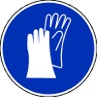 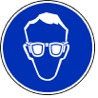                        Schutzbrille                                         SchutzhandschuheDie Betriebsanweisung für Schülerinnen und Schüler wird beachtet.Ersatzstoffprüfung (gem. TRGS 600)Durchgeführt. Die notwendigen Schutzmaßnahmen werden getroffen.AnmerkungenH290 		Kann gegenüber Metallen korrosiv sein.H302 		Gesundheitsschädlich bei Verschlucken.H314 		Verursacht schwere Verätzungen der Haut und schwere Augenschäden.H332		Gesundheitsschädlich bei Einatmen.H410 		Sehr giftig für Wasserorganismen, mit langfristiger Wirkung.H411 		Giftig für Wasserorganismen, mit langfristiger Wirkung.P261_s		Einatmen von Staub/Aerosol vermeiden.P264 		Nach Handhabung Hände gründlich waschen.P270 		Bei Verwendung dieses Produkts nicht essen, trinken oder rauchen.P273 		Freisetzung in die Umwelt vermeiden.P280 		Schutzhandschuhe/Schutzkleidung/Augenschutz/Gesichtsschutz tragen.P301+312 	Bei Verschlucken: Bei Unwohlsein Giftinformationszentrum/Arzt anrufen.P303+361+353 	Bei Berührung mit der Haut (oder dem Haar): Alle kontaminierten Kleidungsstücke sofort ausziehen. Haut mit 		Wasser abwaschen/duschen.P305+351+338 	Bei Berührung mit den Augen: Einige Minuten lang vorsichtig mit Wasser ausspülen. Eventuell. vorhandene 		Kontaktlinsen nach Möglichkeit entfernen. Weiter ausspülen.P308+310 	Bei Exposition oder falls betroffen: Sofort Giftinformationszentrum/Arzt anrufen.P330 		Mund ausspülen. P342+311	Bei Symptomen der Atemwege: Giftinformationszentrum/Arzt anrufen.P391 		Ausgetretene Mengen auffangen.P501 		Inhalt/Behälter Sondermüll zuführen oder nach örtlichen Vorschriften entsorgen.Schule:Datum:				Lehrperson:					Unterschrift:Schulstempel:© Ulrich Wunderlin / Atelierschule Zürich / Erstelldatum: 16.05.2015______________________________________________________________________________NameSignalwortPiktogrammeH-SätzeEUH-SätzeEUH-SätzeP-SätzeAGW in mg m-3PtyalinGefahr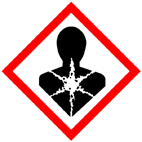 H332keinekeineP261_sP342+311---Fehling-Lösung IAchtung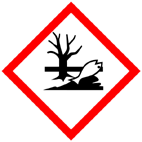 H411keineP273P391P501P273P391P501---Fehling-Lösung IIGefahr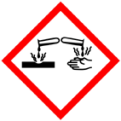 H290 H314keineP280 P308+310P303+361+353P305+351+338P280 P308+310P303+361+353P305+351+338---Kupfer(I)oxid(Reaktionsprodukt)Gefahr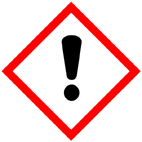 H302 H410keineP264 P270 P273P301+312 P330 P501P264 P270 P273P301+312 P330 P501Demin. WasserStärkeLugol'sche Lösung (Iod-Kaliumiodidlösung (0,1n)GefahrenJaNeinSonstige Gefahren und HinweiseDurch EinatmenXFehling-Probe: Achtung, Siedeverzug vermeiden.Durch HautkontaktXFehling-Probe: Achtung, Siedeverzug vermeiden.BrandgefahrXFehling-Probe: Achtung, Siedeverzug vermeiden.ExplosionsgefahrXFehling-Probe: Achtung, Siedeverzug vermeiden.Durch AugenkontaktXFehling-Probe: Achtung, Siedeverzug vermeiden.